       КАРАР	                                          ПРОЕКТ                                   ПОСТАНОВЛЕНИЕ                                                                                                                                                                                                                                       О выявлении правообладателя ранее учтенного объекта недвижимостиВ соответствии со статьей 69.1 Федерального закона от 13 июля 2015 года № 218-ФЗ «О государственной регистрации недвижимости» выявлено: 1. В отношении жилого помещения общей площадью 40,9 кв.м., с кадастровым номером 02:46:040203:57, расположенного по адресу: Республика Башкортостан, район Туймазинский, с. Ермунчино, ул. Центральная,, д.39, в качестве его правообладателя, владеющего данным объектом недвижимости на праве собственности, выявлен: - Латыпова Рамиля Исаевна, 01.02.1966 г.р., место рождения: ….,паспорт серия ….. № ….., выдан …, дата выдачи …., код подразделения …., СНИЛС ……, проживающий (зарегистрирован по месту жительства) по адресу: …..; 2. Право собственности Латыповой Рамили Исаевны  указанный в пункте 1 настоящего постановления объект недвижимости подтверждается Выпиской из ЕГРН на земельный участок с кадастровым номером 02:46:040203:29 от 22.08.2022г,  расположенный по адресу: Республика Башкортостан, Туймазинский район, с. Ермунчино, ул. Центральная,39 (копия прилагается). 3. Объект капитального строительства, указанное в пункте 1 настоящего постановления, не прекратило существование, что подтверждается актом осмотра от № 4. Лицо, выявленное в качестве правообладателя ранее учтенного объекта недвижимости, имеет право предоставлять возражения в письменном виде в течении 30 дней с момента получения проекта постановления. 5. Контроль за исполнением данного постановления Глава СП Бишкураевский сельсовет                                               Мухаметьярова С.Л.с. БишкураевоБашҡортостан Республикаһы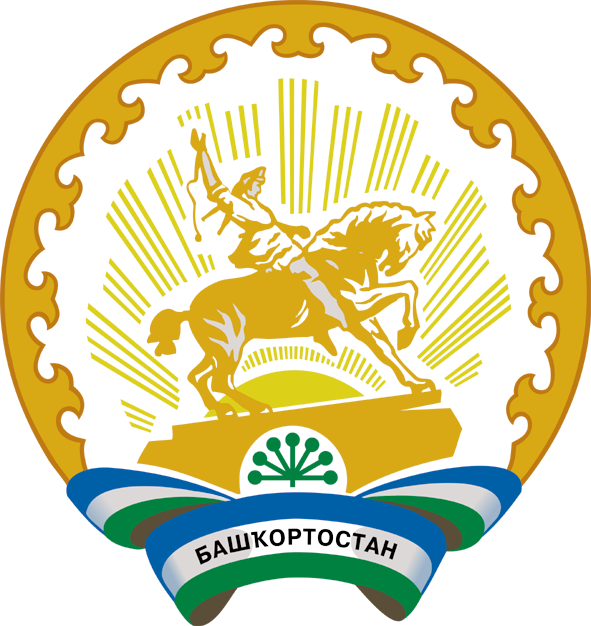 Республика БашкортостанБашҡортостан РеспубликаһыныңТуймазы районы муниципаль районының Бишҡурай ауыл советыауыл биләмәһе башлығы452793, Бишҡурай ауылы,Совет урамы, 5АТел. 8(34782)34-3-85,34-3-41Глава сельского поселенияБишкураевский сельсоветмуниципального районаТуймазинский районРеспублики Башкортостан452793, село Бишкураево,ул.Советская, 5АТел. 8(34782)34-3-85,34-3-41